4 классПрактическая работа № 5Аппликация совы из листьев берёзыФамилия, имя ________________________________класс_______________Образовательная организация_______________________________________Осень – это не только пасмурные дни, капли дождя, которые постоянно барабанят по стеклам и крыше, но и пора ярких красочных пейзажей. Во время обычной прогулки,  которая проходит в городском парке или скверике, легко собрать целую коллекцию материала различной величины, формы и цвета (желтый, коричневый, зеленый, красный, оранжевый), при помощи которого, создают поделки из листьев деревьев своими руками для подарка или украшения дома, интерьера, на школьные выставки, презентации ко дню учителя или празднику осени. 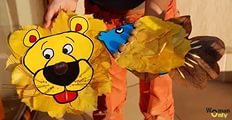               Твоя задача: сделать из берёзовых листьев лесную сову. Ты можешь  придумать  и оформить образ  совы самостоятельно, а можешь использовать образец. 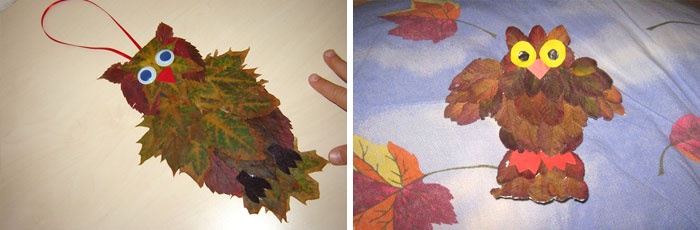 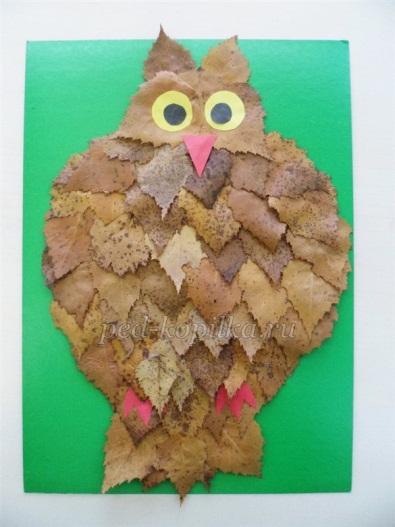 Задание 1.Для создания совы лучше всего подойдут листочки березы, они небольшие по величине, имеют ровный контур, за счет чего легко укладываются на рисунок, делая его объемным. Тебе понадобится альбомный лист белого картона; канцелярские ножницы; простой карандаш; черные пуговицы или игрушечные глазки; клей ПВА;по 1 листку белой, черной, красной бумаги.Внимательно изучи последовательность изготовления.   Сначала обведи шаблон совы на белый картон. Вырежи его аккуратно. Начинай приклеивать листочки с хвоста, укладывая ровными рядами узкой частью листа вниз. Старайся наклеивать листочки так, чтобы следующий ряд ложился на предыдущий, внахлёст. Обложив туловище, сначала приклеим ушки совы, расположи их в обратном направлении.  Вырезаем из цветной бумаги глазки, бровки, клювик, лапки.  Приклеим эти части на туловище совы. Поделка готова. 1.                                 2.    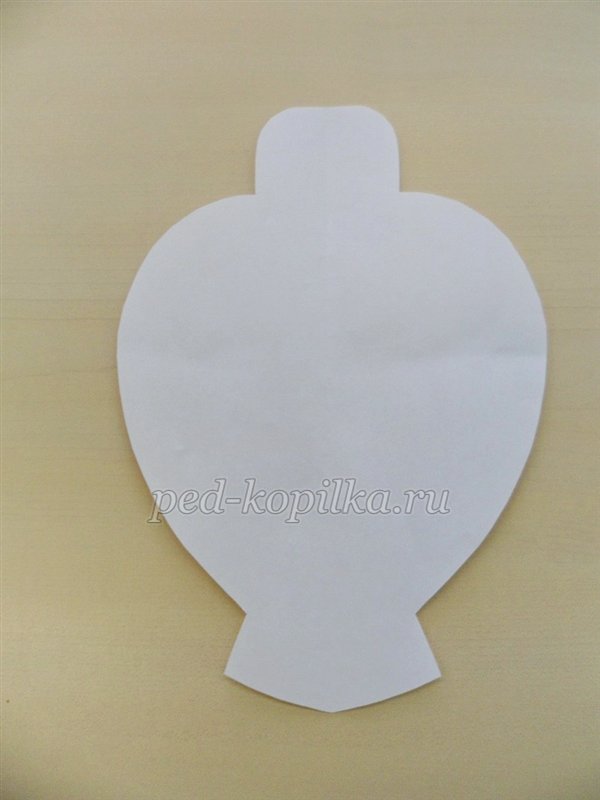 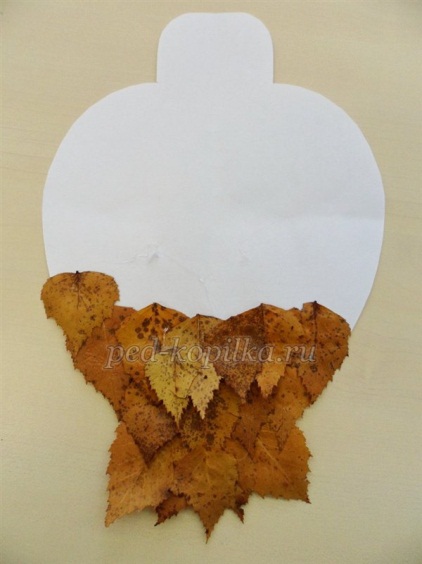 3.                                   4      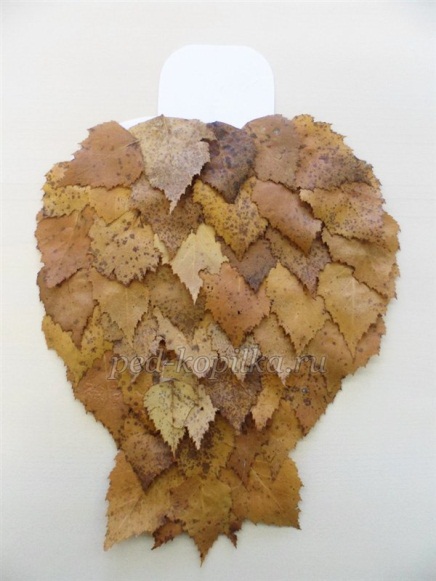 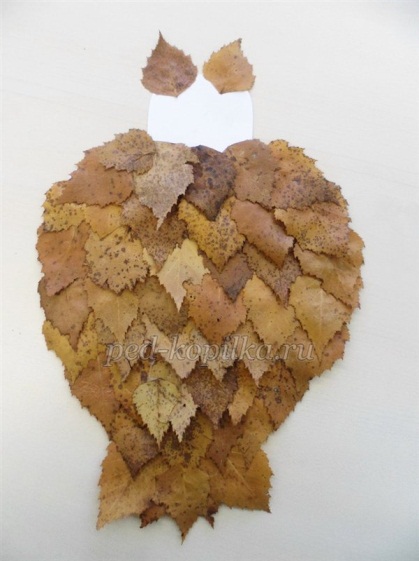      5.                                   6.   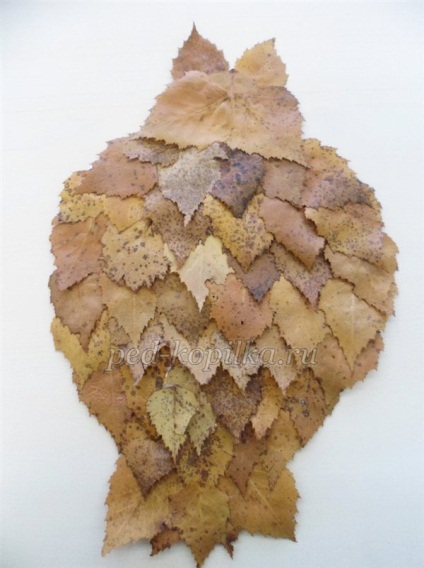 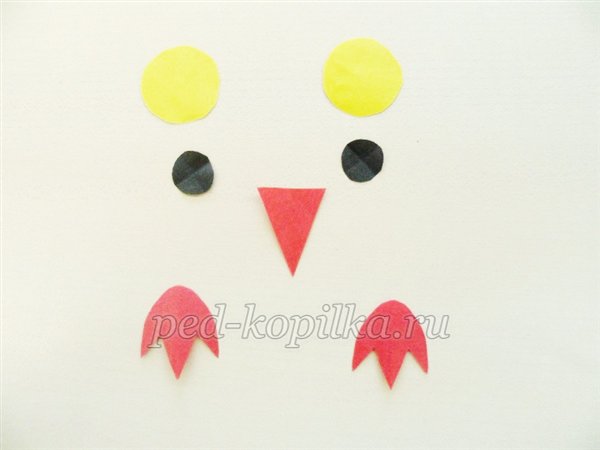 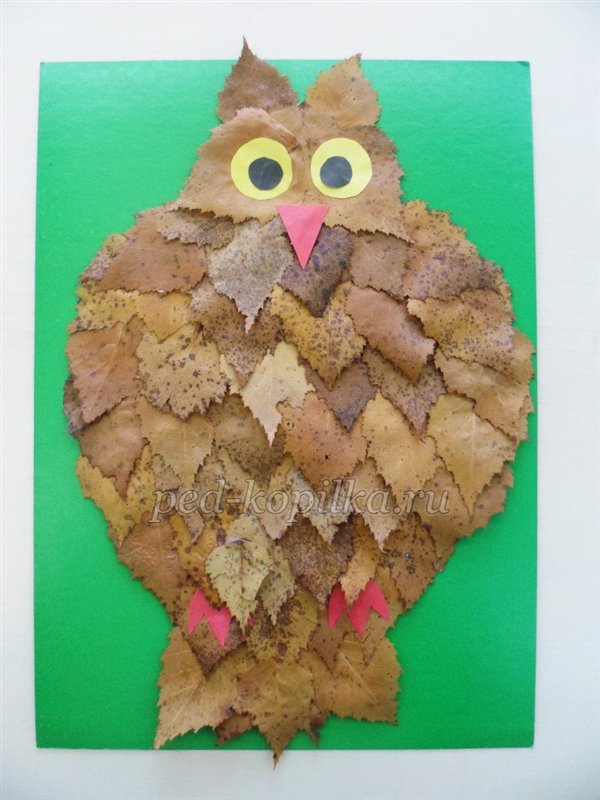 Запиши в таблицу план работы Помни, что от тщательности и аккуратности в  выполнении каждого этапа работы зависит окончательный результат. Отмечай плюсиком выполненные этапы в графе «выполнение»Задание 2. Изучи критерии, по которым будет оценена твоя работа и приступай к  практической работе. Помни, на выполнение работы у тебя 30 минут.Задание 3. После выполнения работы,  оцени свою работу в таблице (поставь плюсы в колонке «самооценка»)Задание 4. Продолжи фразы.Лучше всего у меня получилось _______________________________________________________________________________________________________________________________________________________________У меня не получилось _________________________________________________________________________________________________________Мне надо научиться _________________________________________________________________________________________________________________________________________________________________________        ШаблонСпецификацияПроверяемый алгоритм действия: анализировать объект труда и последовательность изготовления; самостоятельно намечать план работы и следовать этому плану в ходе выполнения практической работы;выполнять основную технологическую операцию ручной обработки материалов: разметка деталей по шаблону.изготавливать плоскостные  изделия по рисунку;применять приемы рациональной безопасной работы ручными инструмента-ми: чертежными (линейка, угольник), режущими (ножницы) осуществлять контроль на всех этапах работы;Практическое задание, проверяющее уровень сформированности отдельный действий:1. изучить последовательность изготовления;2. составить план работы, записать его в таблицу;3. изучить критерии оценивания работы;4. выполнить практическую работу за 30 минут;5. провести самооценку своей работыТехнологическая карта по изготовлению изделияСпособы фиксации результатов практической работыРезультат работы отмечается в таблице. Обучающийся самостоятельно вносит отметку о выполнении в графе «выполнение».Критерии и формы оцениванияПо критериям обучающийся и учитель оценивают результат практической работы и отмечают плюсиками в таблице наличие или отсутствие их.Технологические критерии оценивания: ширина полосок остова не больше 1 см, края остова вырезаны ровно, аккуратно, между «стёклами»  и остовом нет просветов. Эстетические критерии: работа выполнена аккуратно, не видно следов приклеивания, цветовая гамма выдержана в тёплых или холодных тонахОписание организации работы по самоанализу с целью выявления индивидуальных затруднений учащегося и примерных способов их преодоленияОбучающийся самостоятельно оценивает выполненную работу. Выявляет затруднения, которые у него возникли, фиксируя их в задании «Продолжи фразы»Лучше всего у меня получилось ___________________________________У меня не получилось ___________________________________________Мне надо научиться ____________________________________________Инструкция по проверке и оценке работОценивание на основе «принципа сложения»№Этапы работыВыполнение№Критерии оцениванияСамооценкаОценка учителем1Шаблон совы вырезан аккуратно2Листья на туловище расположены узким концом вниз3Правильно оформлена голова с ушками4Аккуратно и пропорционально наклеены части лица и лапки5Цветовая гамма подобрана правильно№ п/пПоследовательность работГрафическое изображениеМатериалы, инструменты, приспособления1 Обвести шаблон на обратной стороне  картона 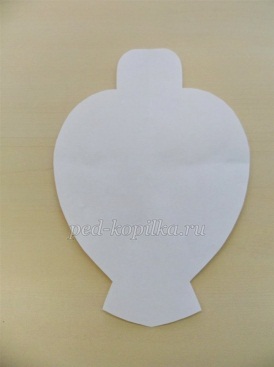 Картон белый, линейка, карандаш2Вырезать шаблон ножницами с острыми концами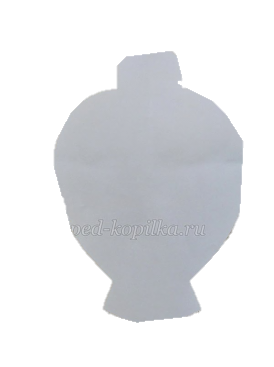 Ножницы3Клеим листья, начиная снизу 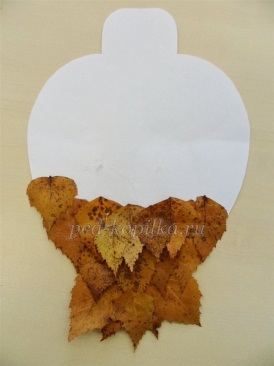 Сухие листья берёзы, клей ПВА4Продолжаем клеить листья, соблюдая последовательность, накладывая следующий ряд на предыдущий, внахлёст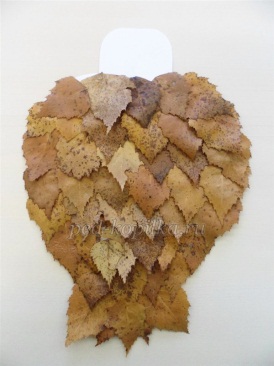 Сухие листья берёзы, клей ПВА5Оформим голову ушками.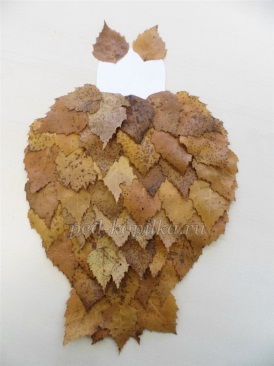 Клей6Готовая поделка «Сова». Можно приклеить на цветной лист картона.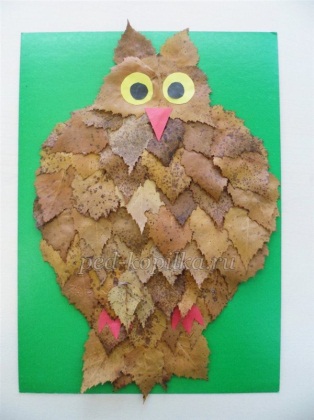 №Этапы работыВыполнение1Обвести и вырезать шаблон+2Оформить туловище+3Оформить голову+4Наклеить части головы+№Критерии оцениванияСамооценкаОценка учителем1Шаблон совы вырезан аккуратно++2Листья на туловище расположены узким концом вниз++3Правильно оформлена голова с ушками++4Аккуратно и пропорционально наклеены части лица и лапки++5Цветовая гамма подобрана правильно++№ заданияПланируемый результатПравильный ответКритерии оценивания /Максимальный балл1Выполнять символические действия моделирования  и работать с простейшей технической документацией: распознавать простейшие эскизы,  планировать  практическое заданиеСоставлен и записан  план работы,  отмечено выполнение работы В плане представлен весь ход выполнения работы, отмечено выполнение работы – 2 баллаВ плане недостаёт 1-2 пунктов, отмечено выполнение работы – 1 баллВ плане  не наблюдается логики выполнения работы, нет отметки о выполнении – 0 баллов 2Выполнять разметку с опорой на шаблон, изготавливать  изделия по рисунку с опорой на план, при необходимости вносить коррективы в выполняемые действияВыполнена практическая работа с соблюдением критериев: шаблон вырезан аккуратно, листья на туловище расположены узким концом вниз, правильно оформлена голова с ушками, пропорционально и аккуратно наклеены части головы, цветовая гамма подобрана правильноИзделие соответствует 5 критериям – 5 балловИзделие соответствует 4 критериям – 4 баллаИзделие соответствует 3  критериям – 3 балловИзделие соответствует 2 критериям – 2 балловИзделие соответствует 1 критерию – 1 балл3Осуществлять контроль, проводить самооценку выполненной работы   Заполнены все строчки самооценкиАдекватная самооценка – 1 баллЗавышенная самооценка – 0 баллов4Выявлять индивидуальные затруднения и способы  их преодоленияПродолжены фразыНаписаны конструктивные предложения – 1 балл.Написаны предложения, не позволяющие преодолеть затруднения – 0 балловМаксимальная оценка -               количество балловМаксимальная оценка -               количество баллов9% выполнения от максимального баллаКоличество балловЦифровая отметкаУровневая шкала 100%95Повышенный78 -89%7-84Повышенный56 -67%5 -63Базовый33 - 45%3-42Недостаточный11-22%1-21Недостаточный